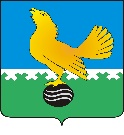 Ханты-Мансийский автономный округ-Юграмуниципальное образованиегородской округ город Пыть-ЯхДУМА ГОРОДА ПЫТЬ-ЯХАшестого созываРЕШЕНИЕот 										№ проект                     О внесении изменений в решение Думы города Пыть-Яха от 14.12.2018 № 210«О бюджете города Пыть-Яха на 2019 год и на плановый период 2020 и 2021 годов»(в редакции от 22.03.2019 № 231, от 14.06.2019 № 257)В соответствии с Бюджетным кодексом Российской Федерации, Положением о бюджетном процессе в муниципальном образовании городской округ город Пыть-Ях, утвержденным решением Думы города Пыть-Яха от 21.03.2014 № 258, Дума городаРЕШИЛА:1.	Внести в решение Думы города Пыть-Яха от 14.12.2018 № 210 
«О бюджете города Пыть-Яха на 2019 год и на плановый период 2020 и 2021 годов» (в ред. от 22.03.2019 № 231, от 14.06.2019 № 257) следующие изменения:1.1. В абзаце пятом пункта 1 слова «на 1 января 2020 года в сумме 140 650,1 тыс. рублей, в том числе предельный объем обязательств по муниципальным гарантиям в сумме 35 639,7 тыс. рублей» заменить словами «на 1 января 2020 года в сумме 180 650,1 тыс. рублей, в том числе предельный объем обязательств по муниципальным гарантиям в сумме 75 639,7 тыс. рублей».1.2. Абзац 5 пункта 2 изложить в новой редакции:«верхний предел муниципального долга на 1 января 2021 года в сумме 98 188,5 тыс. рублей, в том числе предельный объем обязательств по муниципальным гарантиям в сумме 40 000 тыс. рублей, на 1 января 2022 года в сумме 95 674,6 тыс. рублей, в том числе предельный объем обязательств по муниципальным гарантиям в сумме 40 000 тыс. рублей;».1.3. Раздел II. Предоставляемые муниципальные гарантии, приложения № 16 «Программа муниципальных гарантий муниципального образования городской округ город Пыть-Ях на 2019 год и на плановый период 2020 и 2021 годов» изложить в следующей редакции:Приложение № 16к решению Думы г.Пыть-Яхаот 14.12.2018 № 210Программа муниципальных гарантий муниципального образования городского округа Пыть-Яха на 2019 год и на плановый период 2020 и 2021 годовII. Предоставляемые муниципальные гарантия	2. Контроль за исполнением настоящего решения возложить на постоянную депутатскую комиссию по бюджету, налогам и экономической политике. 3. Опубликовать настоящее решение в печатном средстве массовой информации «Официальный вестник».4. Настоящее решение вступает в силу после его официального опубликования.Председатель Думы		Главагорода Пыть-Яха		города Пыть-Яха_________О.В. Шевченко				_________А.Н. Морозов«_____»___________2019 г. 				«_____»_____________2019 г.Цель гарантированияКатегория принципалаОбщий объем предоставления гарантий (тыс. рублей)Общий объем предоставления гарантий (тыс. рублей)Общий объем предоставления гарантий (тыс. рублей)Наличие 
права регрессного требованияИные условия предоставления и исполнения гарантийЦель гарантированияКатегория принципала2019 год2020 год2021 годНаличие 
права регрессного требованияИные условия предоставления и исполнения гарантий1234567Погашение кредиторской задолженности за энергоресурсы перед поставщиками МУП "Управление городского хозяйства40 000,040 000,040 000,0нет